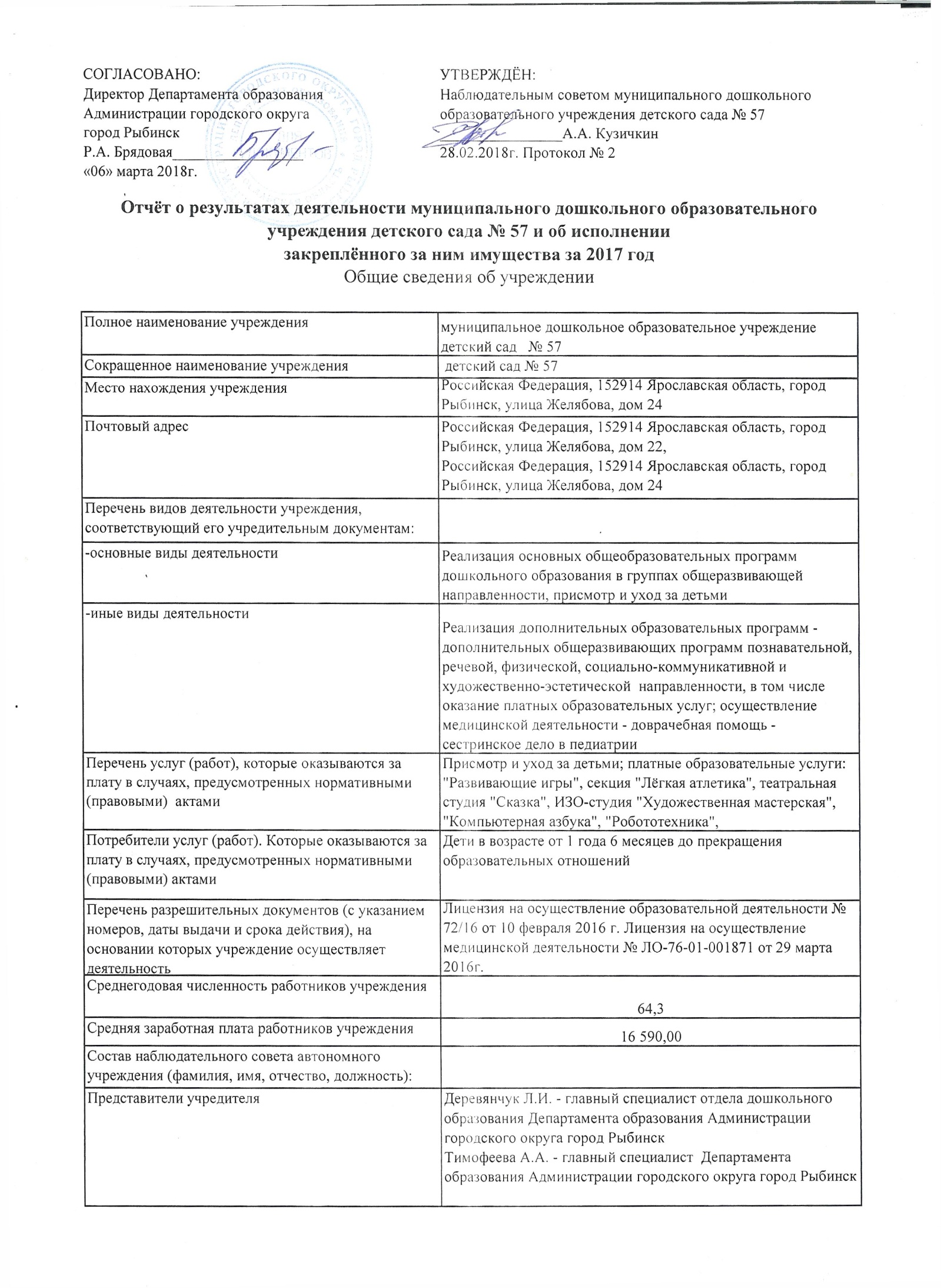 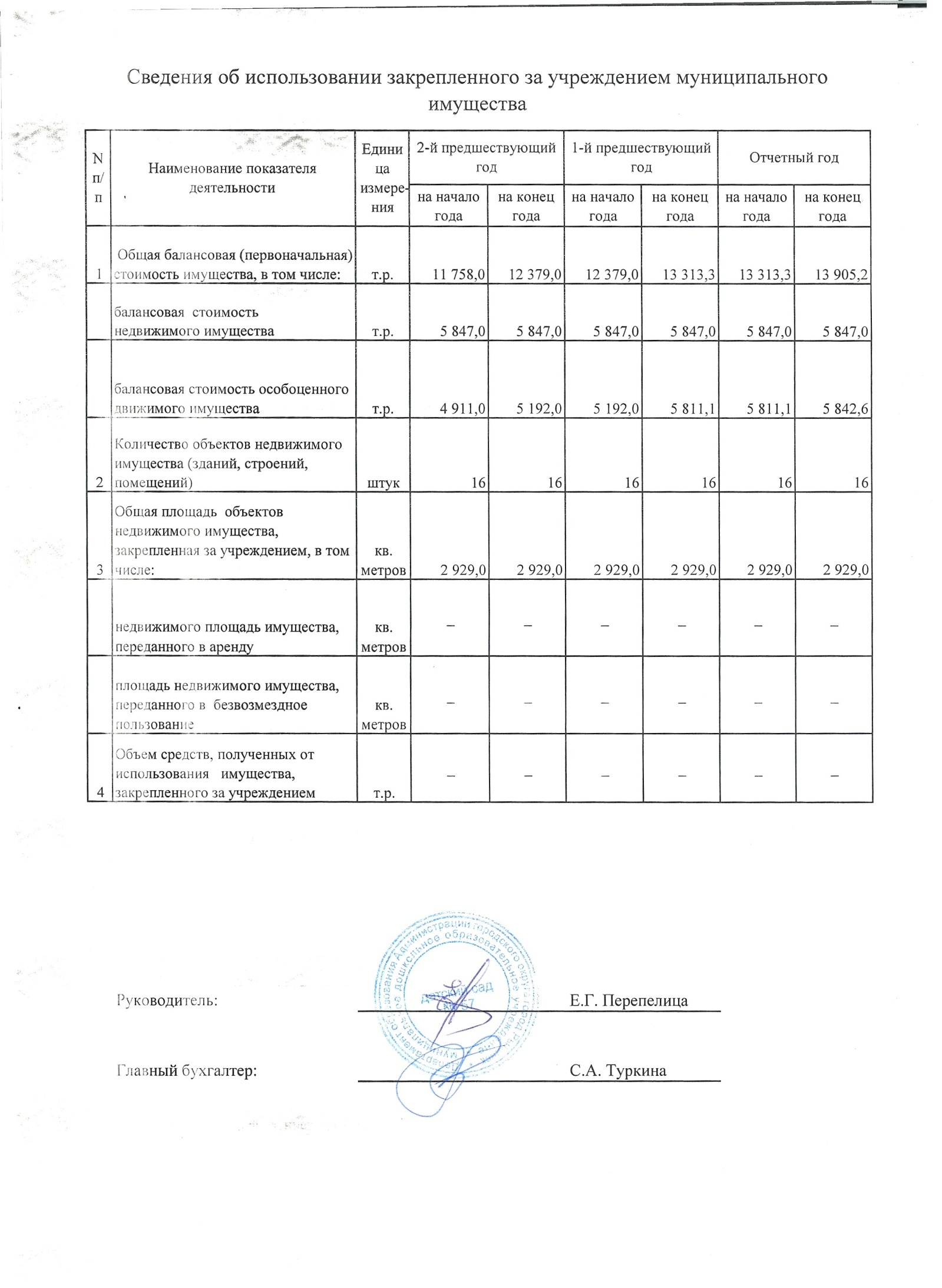 Представители собственника имуществаБачурина И.А. - ведущий специалист отдела управления муниципальным имуществом Департамента имущественных и земельных отношений Администрации городского округа город Рыбинск Бачурина И.А. - ведущий специалист отдела управления муниципальным имуществом Департамента имущественных и земельных отношений Администрации городского округа город Рыбинск Представители общественностиКузичкин А.А. - представитель общественности         Охапкина Е.А. -  представитель общественности                 Строчкова Д.С. -  представитель общественностиКузичкин А.А. - представитель общественности         Охапкина Е.А. -  представитель общественности                 Строчкова Д.С. -  представитель общественностиПредставители трудового коллективаКондратьева Р.С. - старший воспитатель детского сада № 57 Оглоблина И.Б. - воспитатель детского сада № 57           Рогачева С.В. - воспитатель детского сада № 57Кондратьева Р.С. - старший воспитатель детского сада № 57 Оглоблина И.Б. - воспитатель детского сада № 57           Рогачева С.В. - воспитатель детского сада № 57Представители иных государственных органов, органов местного самоуправленияПоказатель:Количество штатных единиц учреждения на начало годана конец года  Количество штатных единиц учреждения 74,574,5Сведения о результатах деятельности учрежденияСведения о результатах деятельности учрежденияСведения о результатах деятельности учрежденияСведения о результатах деятельности учрежденияСведения о результатах деятельности учрежденияСведения о результатах деятельности учрежденияСведения о результатах деятельности учрежденияN п/пНаименование показателя   деятельностиЕдиница измеренияГод, предшествующий отчетномуГод, предшествующий отчетномуОтчетный год Отчетный год 1Изменение (увеличение, уменьшение) балансовой   (остаточной) стоимости  нефинансовых активов относительно предыдущего  отчетного года%        Бал.Ост.Бал.Ост.1Изменение (увеличение, уменьшение) балансовой   (остаточной) стоимости  нефинансовых активов относительно предыдущего  отчетного года%        108,289,4118,7113,82Общая сумма выставленных требований в возмещение ущерба по недостачам и хищениям материальных ценностей, денежных средств, а также от порчи материальных ценностей т.р.     3Изменения (увеличение,  уменьшение) дебиторской задолженности:      т.р.     -14,0-14,0895,4895,43в разрезе поступлений:      -23,1-23,1945,0945,03в разрезе выплат:           9,19,1-49,6-49,64Изменения (увеличение,  уменьшение) кредиторской  задолженности: т.р.     390,2390,2288,1288,14в разрезе поступлений:      4в разрезе выплат:           390,2390,2288,1288,15Доходы, полученные   учреждением от оказания платных услуг (выполнения), работт.р.     3 674,03 674,03 630,73 630,76Цены (тарифы) на платные   услуги (работы), оказываемые потребителям <1>рублей   50 руб. 1 занятие50 руб. 1 занятие80 руб. 1 занятие80 руб. 1 занятие7Общее количество потребителей,  воспользовавшихся услугами (работами) учреждения, в том числе:      человек  1781782092097бесплатными, в том числе по видам услуг:человек  2092092162167платными услугами, в том числе по видам услуг: человек  художественно-эстетическое - 37 чел.; физкультурно-оздоровительное - 37 чел.; другие направления - 113 чел.художественно-эстетическое - 37 чел.; физкультурно-оздоровительное - 37 чел.; другие направления - 113 чел.художественно-эстетическое - 120 чел.; физкультурно-оздоровительное - 39 чел.; другие направления - 50 чел.художественно-эстетическое - 120 чел.; физкультурно-оздоровительное - 39 чел.; другие направления - 50 чел.8Количество жалоб потребителейштук00009Информация о принятых мерах по результатам  рассмотрения жалоб потребителей10Поступления, в разрезе поступлений, предусмотренных планом финансово-хозяйственной деятельности учреждения: т.р.     ПланФактПланФакт10Поступления, в разрезе поступлений, предусмотренных планом финансово-хозяйственной деятельности учреждения: т.р.     20 481,818 827,023 949,022 246,311Выплаты, в разрезе выплат,предусмотренных планом финансово - хозяйственной деятельности  учреждения:     т.р.     18 827,018 684,523 949,021 991,4----------------------------------------------------<1> в динамике в течение отчетного периода